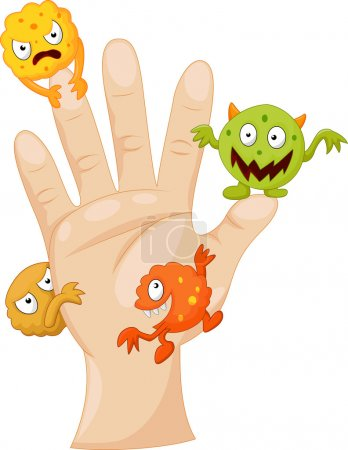  Pokus so špinavými rukami                    „ Bacilkami“ Na čarovanie s „Bacilkami“ potrebujeme kancelársky papier, farebné ceruzky, čiernu fixku, vrecko na potraviny (uzatvoriteľné), vodu, vedro (alebo väčšiu nádobu)Farebnými ceruzkami nakreslíme svoje bacily.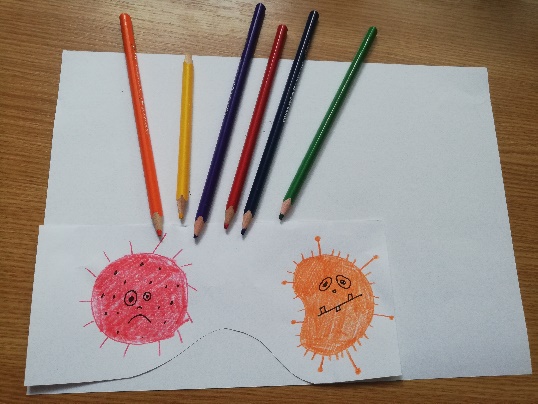 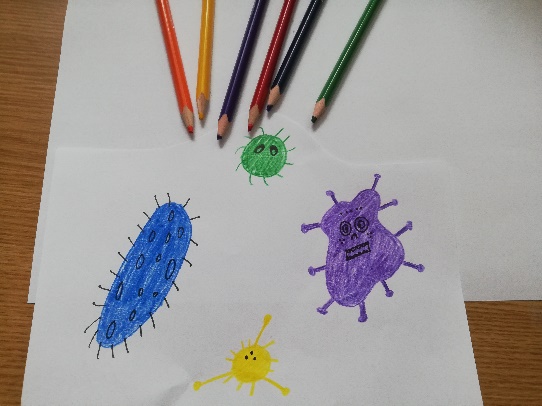 Čiernou fixkou si dieťa obkreslí svoje ruky na potravinové uzatvárateľné vrecko.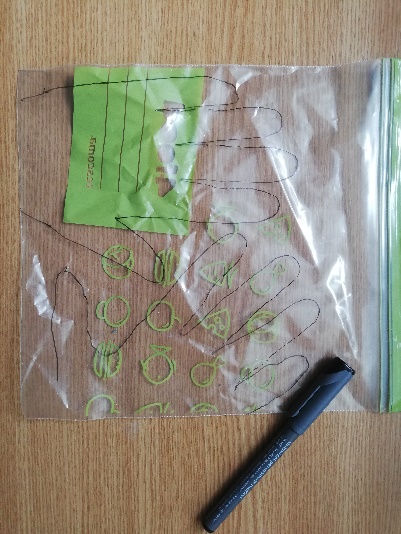 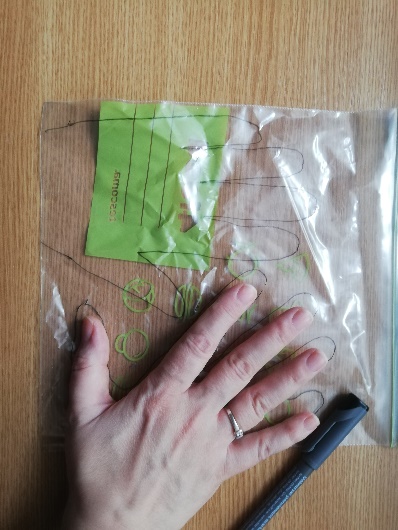 Celý papier s nakreslenými bacilmi vložíme do vrecka, utesníme ho, aby sa voda nedostala dnu. A šup, umývať ruky!!! 😊Pomaly celé vrecko vkladáme do vedra (nádoby) s vodou.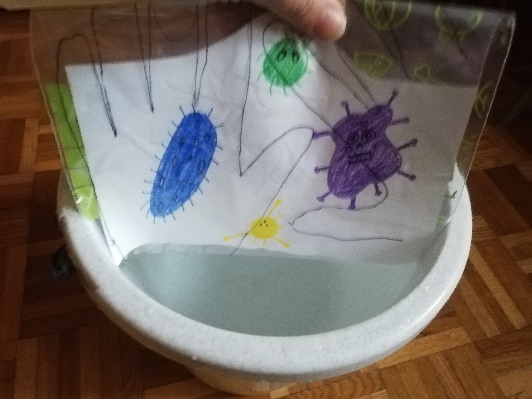 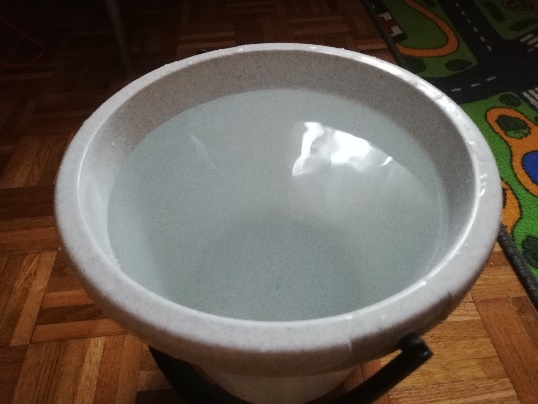 Otvoríme veľké oči a pozeráme na ruky, kam zmizli „Bacilky “. Takto deťom ukážeme, ako sa zbavíme pri umývaní rúk bacilov. Pripomenieme aj význam mydla.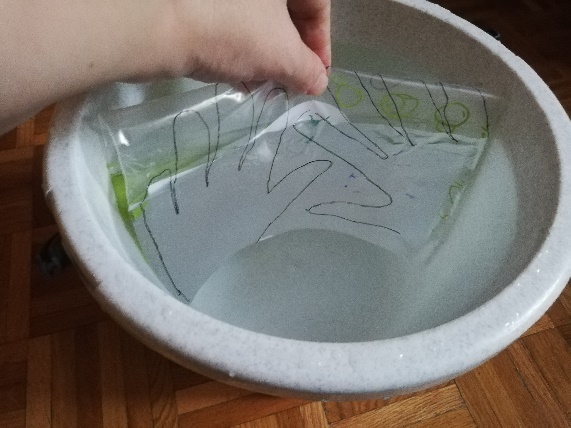 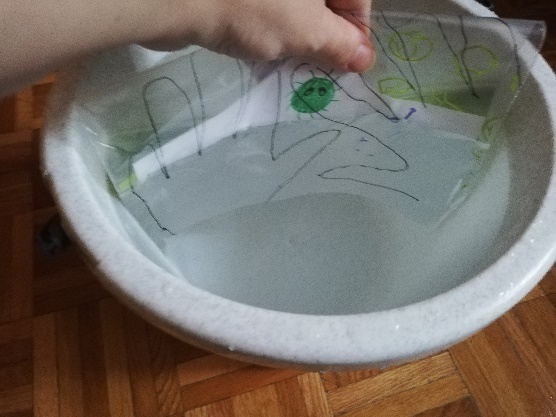 